VERIFICA DELLE COMPETENZE1. Nel seguente poligono colora di verde i lati, di giallo gli angoli interni e di rosso i vertici e traccia in blu le diagonali.Quanti sono i lati? ……………………….Quanti sono i vertici? ……………………….Quanti sono gli angoli? ……………………….Quante sono le diagonali? ……………………….2. Giorgia ha ritagliato le seguenti figure. 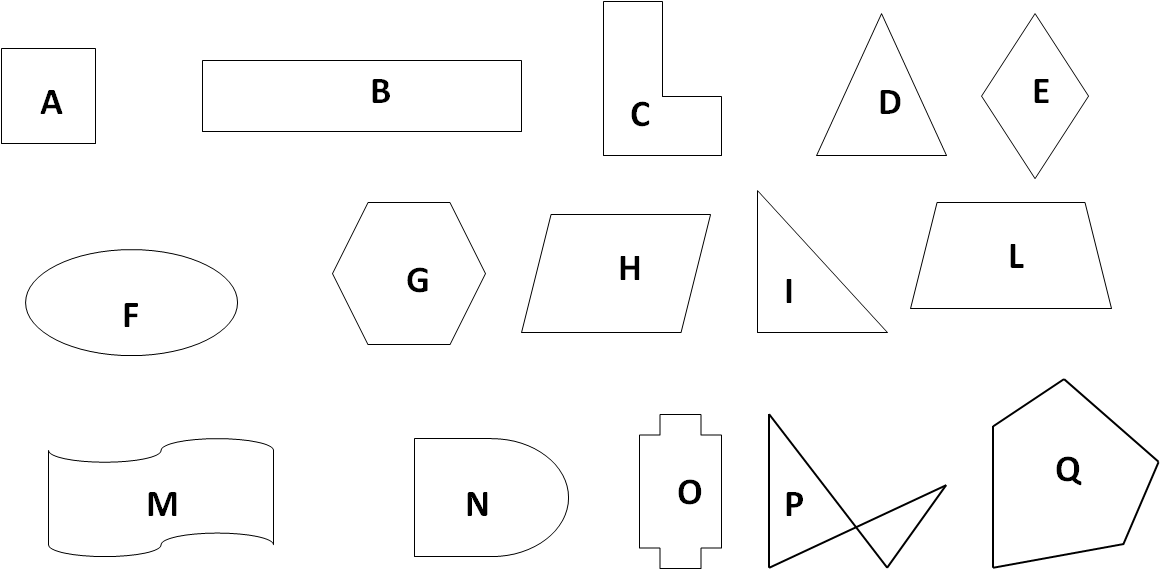 Non tutte le figure ritagliate da Giorgia sono poligoni.Scrivi le lettere delle figure che sono poligoni.………. - ………. - ………. - ………. - ………. - ………. - ………. - ………. - ………. - ………. - ………. .3. Scrivi le lettere delle figure che sono poligoni convessi.………. - ………. - ………. - ………. - ………. - ………. - ………. - ………. - ………. .4. Per ognuno dei poligoni convessi ritagliati da Giorgia, completa la tabella, come nell’esempio già svolto.QUESTA ATTIVITA’ E’ STATA: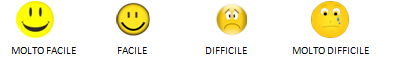 LETTERA N° LATINOME DEL POLIGONO N° ANGOLI INTERNIN° VERTICIN°  DIAGONALIPOLIGONO EQUILATERO?POLIGONO EQUIANGOLO?POLIGONO REGOLARE?G6ESAGONO669sìsìsìCompetenza matematicaUtilizza le conoscenze matematiche per trovare e giustificare soluzioni a problemi reali.Traguardi di competenzaL’alunno descrive, denomina e classifica figure in base a caratteristiche geometriche, ne determina misure, progetta e costruisce modelli concreti di vario tipo.LIVELLI RAGGIUNTI Avanzato Intermedio Base Iniziale